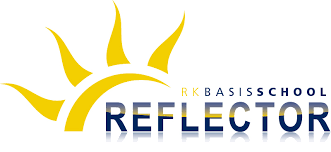 AanmeldformulierRK Basisschool ReflectorReflectorKeerkring 49,1705 SP  HeerhugowaardTel: (072) 534 62 26e-mail:www..nlNaam leerling: 		___________________________________________________Geboortedatum:	___________________________________________________BSN			Bestaat uit 9 cijfersKopie BSN ingeleverd :				ja/nee*Hebt u een rondleiding op Reflector gehad:	ja/nee*Een kopie van één van de volgende documenten toevoegen:Het document Kennisgeving Burgerservicenummer dat door de Belastingdienst aan de  ouder/verzorger van het kind is verstrekt, of	Eigen paspoort van het kind, ofEen uittrekstel uit de Gemeentelijke Basis Administratie (vraag wel duidelijk naar een document waar ook het Burgerservicenummer op staat), ofKopie van de zorgpas (mits daarop het Burgerservicenummer van het kind zelf staat genoteerd)Gegevens van het kind:Achternaam  _________________________________Voorvoegsel  __________________________Roepnaam  _____________________________________________Voornamen voluit  ______________________________________Geslacht	jongen / meisje*	Geboortedatum  ____________________________________Adres	____________________________________________________Postcode/woonplaats	______________________________________________________________Telefoon  ___________________________________Geheim / niet geheim*Nationaliteit kind  ____________________________Geloofsovertuiging  _______________________Geboorteplaats  ____________________________Geboorteland  ____________________________Thuistaal ___________________________________Huisarts  ___________________________________Telefoon  ______________________________Adres huisarts	________________________________________te __________________________Tandarts  ___________________________________Telefoon_______________________________1e Naam +adres voor noodgevallen _________________________________________________________________________________Telefoon  __________________________________2e Naam + adres voor noodgevallen _________________________________________________________________________________Telefoon  __________________________________Bijzondere medische gegevens	________________________________________________________Allergieën	ja / nee*  _____________________________________________________________Medicijngebruik	ja / nee *  _____________________________________thuis / op school *_________________________________________________________________________________Gegevens van de ouders / verzorgers:Verzorger 1 (vader/moeder/verzorger*)Achternaam  __________________________________Voornaam  ___________________________Voorletters  ____________________________Geslacht	man/vrouw*Adres  ___________________________________Postcode/woonplaats _______________________Telefoon  _________________________________geheim / niet geheim*Mobiel nr  _________________________________e-mailadres  _____________________________Burgerlijke staat  _______________________________Nationaliteit  __________________________Geboortedatum en plaats______________________________Geboorteland____________________Ouderlijk gezag	ja / nee*				Vluchtelingenstatus	ja / nee*Hoogste opleiding  _______________________________Diploma behaald	 ja / nee*Indien nee, aantal gevolgde schooljaren  __________Plaats en jaar van behalen  ___________________________________________________________Naam instelling  ________________________________Beroep  __________________________________ Werkzaam bij ____________________________Tel nr	___________________________________	Verzorger 2 (vader/moeder/verzorger*)Achternaam  __________________________________Voornaam  ___________________________Voorletters  ____________________________Geslacht	man/vrouw*Adres  ___________________________________Postcode/woonplaats _______________________Telefoon  _________________________________geheim / niet geheim*Mobiel nr  _________________________________e-mailadres  _____________________________Burgerlijke staat  _______________________________Nationaliteit  __________________________Geboortedatum en plaats______________________________Geboorteland____________________Ouderlijk gezag	ja / nee*				Vluchtelingenstatus	ja / nee*Hoogste opleiding  _______________________________Diploma behaald	 ja / nee*Indien nee, aantal gevolgde schooljaren  __________Plaats en jaar van behalen  ___________________________________________________________Naam instelling  ________________________________Beroep  __________________________________ Werkzaam bij ____________________________Tel nr	___________________________________	Algemene gegevens:Is er sprake van een één ouder gezin	ja / nee*Bij situatie één ouder gezin; ouderlijke macht:	verzorger 1 / verzorger 2(toevoegen afspraken rondom de omgangsregeling)Gezinssamenstelling, alleen kinderen vermelden:Naam kinderen			Geb.datum	          Geslacht	      Reeds op school1. _______________________________	___-___-______		j / m *			ja / nee*2. _______________________________	___-___-______		j / m *			ja / nee*3. _______________________________	___-___-______		j / m *			ja / nee*4. _______________________________	___-___-______		j / m *			ja / nee*5. _______________________________	___-___-______		j / m *			ja / nee*		Onderstaande alleen invullen indien uw kind jonger is dan 4 jaar:Bezoekt uw kind een peuterspeelzaal	ja / nee*Zo ja, naam PSZ  ________________________________________________Bezoekt uw kind een kinderdagverblijf	ja / nee*Zo ja, naam KDV  ________________________________________________Hierbij geef ik toestemming om contact op te nemen met bovenstaande instanties voor aanvullende informatie over mijn kind                        ja / nee*Onderstaande alleen invullen indien uw kind ouder is dan vier jaar:Naam huidige school  ____________________________________Groep  _____________________Adres  ________________________________________________Telefoon  ___________________Schoolloopbaan tot heden      groep 1-2 - groep____-groep____-groep____-groep____groep____groep_____Bepalingen:Hierbij verklaren de ouders / verzorgers, datzij kennis hebben genomen van de inhoud van de schoolgids en deze onderschrijvenvoornoemd kind niet op een andere school ingeschreven staat op de datum van de eerste schooldagde gegevens van beide ouders / verzorgers naar waarheid zijn ingevuld en weten dat de opleidingsgegevens kunnen worden gecontroleerdzij akkoord gaan met de opname van de verstrekte gegevens in de leerlingenadministratiehet kind zindelijk moet zijn om te kunnen starten op schoolzij akkoord gaan met de mogelijkheid dat de school informatie opvraagt bij de vorige school en/of bij de KDV / PSZouders die hun kind op Reflector hebben ingeschreven verklaren hierbij hun medewerking te verlenen bij het doen van externe onderzoeken.zij na inschrijving lid zijn van de oudervereniging en bereid zijn de ouderbijdrage te voldoen. (Deze bijdrage wordt ieder schooljaar opnieuw vastgesteld).na ondertekening van dit formulier het kind is aangemeld op school. Na de aanmelding beoordeelt de school op basis van de ingewonnen informatie of het kind definitief toegelaten kan worden. Zodra het kind definitief wordt toegelaten, ontvangt u hier een schriftelijke bevestiging van. Daarmee is dit aanmeldformulier direct een inschrijfformulier.Toestemmingsverklaring privacy                                                                        Op onze school laten wij u met foto’s en video’s zien waar we mee bezig zijn. Opnames worden gemaakt tijdens verschillende gelegenheden, waaronder evenementen, schoolreisjes en lessen. Bij bijzondere gelegenheden, zoals de schoolvoetbal, worden deze foto’s ook gebruikt voor een bericht in de lokale krant. Ook uw zoon/dochter kan op deze foto’s (en soms in video’s) te zien zijn. Voor het maken en publiceren van foto’s en video’s gelden wettelijke bepalingen. Voor het gebruik van foto’s en andere persoonsgegevens op internet geldt bovendien de Wet bescherming persoonsgegevens.Natuurlijk gaan we zorgvuldig om met foto’s en video’s. Wij plaatsen geen foto’s waardoor kinderen schade kunnen ondervinden. Kinderen worden niet frontaal van dichtbij afgebeeld en ook worden er nooit namen met foto’s of video’s gecombineerd. Toch vinden we het belangrijk om uw toestemming te vragen voor het gebruik van foto’s en video’s van uw zoon/dochter. Het is immers mogelijk dat u niet wilt dat foto’s van uw kind op internet verschijnen.Toestemming vragen voor plaatsen van foto’s en video’s                                                                            We vragen u toestemming te geven voor het plaatsen van foto’s en video’s waarop uw kind voorkomt. Met de Toestemmingsverklaring Privacy kunt u dit aangeven. Ondanks uw gegeven toestemming kunt u altijd bezwaar maken tegen plaatsing van specifiek beeldmateriaal. De betreffende foto of video zal daarop worden verwijderd.Uw toestemming geldt alleen voor foto’s en video’s die door medewerkers van Reflector, of in onze opdracht worden gemaakt. Het kan voorkomen dat andere ouders foto’s maken tijdens schoolactiviteiten. Onze school heeft daar geen invloed op. Wij gaan ervan uit dat deze ouders ook terughoudend zijn bij het plaatsen van foto’s en video’s op internet. Als we foto’s en video’s willen laten maken voor onderzoeksdoeleinden, bijvoorbeeld om een les van de stagiair op te nemen, zullen we u daar apart over informeren en zo nodig om toestemming vragen. Ook als we beeldmateriaal voor een ander doel willen gebruiken, nemen we contact met u op.Medewerkers van Reflector worden af en toe gefilmd en of gefotografeerd tijdens hun werkzaamheden. Deze beelden zijn uitsluitend bedoeld voor intern gebruik. Op deze wijze kunnen medewerkers optimaal worden begeleid bij hun werk. Deze beelden worden slechts enige tijd bewaard en daarna gewist. Als we de beelden langer willen bewaren zal daar expliciet toestemming aan ouders voor worden gevraagd. Deze toestemming geldt voor de hele schoolperiode van uw kind. Wanneer u dit naderhand wil wijzigen, kunt u dat schriftelijk aan ons doorgeven. Jaarlijks zullen wij u attent maken op de mogelijkheid om uw toestemmingsformulier te wijzigen.Handtekening verzorger 1 (vader/moeder/verzorger*)____________________________________________________Naam	_____________________________________________Handtekening verzorger 2 (vader/moeder/verzorger*)____________________________________________________Naam	_____________________________________________Toestemmingsverklaring Privacy  Hierbij verklaart ondergetekende, ouder/verzorger. Beeldmateriaal mag door Reflector gebruikt worden voor de volgende doelenO      In de schoolgids en/of schoolbrochure                                                                                     Doel: Informeren van (toekomstige) ouders en (toekomstige) leerlingen over de school en de onderwijsmogelijkheden.O    Op de openbare website van de school                                                                                      Doel: Informeren van (toekomstige) ouders en (toekomstige) leerlingen over de school, het gegeven en te volgen onderwijs en diverse onderwijsactiviteiten zoals schoolreisjes, schoolfeesten, etc.  O     In de (digitale) nieuwsbrief                                                                                                              Doel: Ouders en leerlingen informeren over activiteiten en ontwikkelingen.O     In het digitale ouderportaal                                                                                                                                                                                                                                                                            Doel: Informeren van de ouders over de actuele activiteiten in de groep in de vorm van foto’s met vaak een korte toelichting.O     In de (regionale) krant                                                                                                                                                                                                                                          Doel: Informeren van (toekomstige) ouders en (toekomstige) leerlingen over onze school.O     Op social media van Reflector (bijvoorbeeld; Facebook en Instagram)                                                                           Doel: Informeren van (toekomstige) ouders en (toekomstige) leerlingen over Reflector.O     Voor de schoolfoto                                                                                                                               Doel: Maken van individuele en groepsfoto’s en afhandeling van de administratie hiervan.*aankruisen waarvoor u toestemming geeft en graag doorstrepen waarvoor u geen toestemming geeft.Handtekening verzorger 1 (vader/moeder/verzorger*)____________________________________________________Naam	_____________________________________________Handtekening verzorger 2 (vader/moeder/verzorger*)____________________________________________________Naam	_____________________________________________